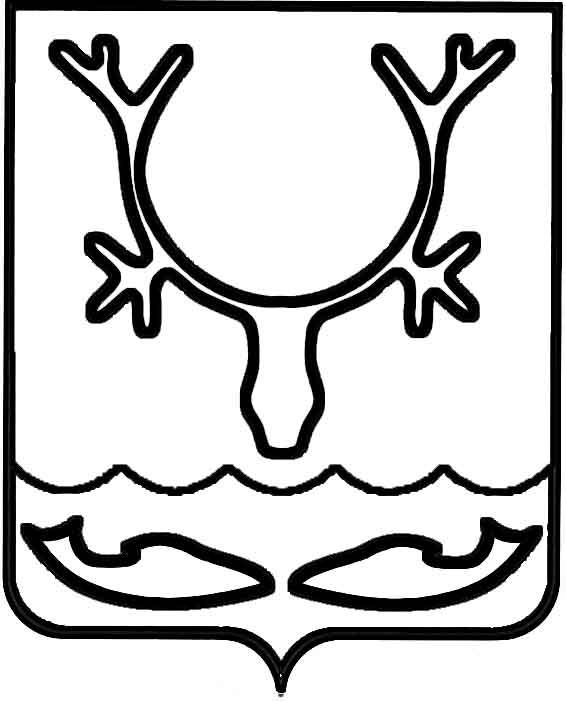 Администрация муниципального образования
"Городской округ "Город Нарьян-Мар"ПОСТАНОВЛЕНИЕО внесении изменений в постановление Администрации муниципального образования "Городской округ "Город Нарьян-Мар"                        от 30.08.2019 № 831 "Об утверждении муниципальной программы муниципального образования "Городской округ "Город          Нарьян-Мар" "Повышение качества водоснабжения муниципального образования "Городской округ "Город Нарьян-Мар"Руководствуясь статьей 179 Бюджетного кодекса Российской Федерации, постановлением Администрации МО "Городской округ "Город Нарьян-Мар" 
от 10.07.2018 № 453 "Об утверждении Порядка разработки, реализации и оценки эффективности муниципальных программ муниципального образования "Городской округ "Город Нарьян-Мар", постановлением Администрации муниципального образования "Городской округ "Город Нарьян-Мар" от 15.05.2023 № 703 
"Об утверждении Перечня муниципальных программ муниципального образования "Городской округ "Город Нарьян-Мар" на 2024 год и на плановый период 
2025 и 2026 годов", решением Совета городского округа "Город Нарьян-Мар" 
от 22.12.2022 № 403-р "О бюджете муниципального образования "Городской округ "Город Нарьян-Мар" на 2023 год и на плановый период 2024 и 2025 годов",   Администрация муниципального образования "Городской округ "Город Нарьян-Мар"П О С Т А Н О В Л Я Е Т:Внести изменения в постановление Администрации муниципального образования "Городской округ "Город Нарьян-Мар" от 30.08.2019 № 831 "Об утверждении муниципальной программы муниципального образования "Городской округ "Город Нарьян-Мар" "Повышение качества водоснабжения муниципального образования "Городской округ "Город Нарьян-Мар" согласно Приложению к настоящему постановлению.Настоящее постановление вступает в силу после его официального опубликования.Приложениек постановлению Администрации муниципального образования "Городской округ "Город Нарьян-Мар"от 02.08.2023 № 1106Изменения в муниципальную программу муниципального образования "Городской округ "Город Нарьян-Мар""Повышение качества водоснабжения муниципального образования "Городской округ "Город Нарьян-Мар"В паспорте муниципальной программы муниципального образования "Городской округ "Город Нарьян-Мар" "Повышение качества водоснабжения муниципального образования "Городской округ "Город Нарьян-Мар" (далее – Программа) строку "Сроки и этапы реализации программы" изложить в следующей редакции:"".В паспорте Программы строку "Объемы и источники финансирования муниципальной программы" изложить в следующей редакции:"".Раздел II. "Общая характеристика сферы реализации" Программы дополнить абзацем следующего содержания:"Модернизация существующей системы водоснабжения также положительно повлияет на качество питьевой воды и повысит надёжность поставки её потребителям.".В разделе V "Сроки и этапы реализации муниципальной программы" Программы слова "с 2020 по 2025 годы" заменить словами "с 2020 по 2026 годы".Во абзаце втором в разделе IX "Ожидаемые результаты реализации" Программы исключить слова ", на 2,35% от текущего показателя".В последнем предложении абзаца третьего в разделе IX "Ожидаемые результаты реализации" Программы слова "К 2025 году…" заменить словами 
"К 2026 году.". 7.	Приложение 1 к Программе изложить в новой редакции:"Приложение 1к программеПереченьцелевых показателей муниципальной программы муниципального образования "Городской округ "Город Нарьян-Мар" "Повышение качества водоснабжения муниципального образования "Городской округ "Город Нарьян-Мар"Ответственный исполнитель: управление жилищно-коммунального хозяйства Администрации муниципального образования "Городской округ "Город Нарьян-Мар"".8. Приложение 2 к Программе изложить в новой редакции:"Приложение 2к программеРесурсное обеспечениереализации муниципальной программы муниципального образования "Городской округ "Город Нарьян-Мар""Повышение качества водоснабжения муниципального образования "Городской округ "Город Нарьян-Мар"Ответственный исполнитель: управление жилищно-коммунального хозяйства Администрации муниципального образования "Городской округ "Город Нарьян-Мар".".9. Приложение 3 к Программе изложить в новой редакции:"Приложение 3к программеПереченьмероприятий муниципальной программы муниципального образования "Городской округ "Город Нарьян-Мар""Повышение качества водоснабжения муниципального образования "Городской округ "Город Нарьян-Мар"Ответственный исполнитель: управление жилищно-коммунального хозяйства Администрации муниципального образования "Городской округ "Город Нарьян-Мар".".02.08.2023№1106И.о. главы города Нарьян-Мара А.Н. БережнойСроки и этапы реализации программыМуниципальная программа реализуется в 2020 - 2026 годы. Этапы реализации муниципальной программы не выделяютсяОбъемы и источники финансирования муниципальной программыОбщий объем финансирования Программы составляет 
367150,39063 тыс. рублей, в том числе по годам:2021 год – 0,00000 тыс. руб.;2022 год – 73 214, 20000 тыс. руб.; 2023 год – 93391,15663 тыс. руб.;2024 год – 200545,03400 тыс. руб.;2025 год – 0,00000 тыс. руб.;2026 год – 0,00000 тыс. руб.Из них:за счет средств окружного бюджета составляет 
354958,38400 тыс. рублей, в том числе по годам:2021 год – 0,00000 тыс. руб.;2022 год – 71 017,70000 тыс. руб.; 2023 год – 89414,4 тыс. руб.;2024 год – 194526,28400 тыс. руб.;2025 год – 0,00000 тыс. руб.;2026 год – 0,00000 тыс. руб.;за счет средств городского бюджета составляет 
12192,00663 тыс. рублей, в том числе по годам:2021 год – 0,00000 тыс. руб.;2022 год – 2 196,50000 тыс. руб.; 2023 год – 3976,75663 тыс. руб.;2024 год – 6018,75000 тыс. руб.;2025 год – 0,00000 тыс. руб.;2026 год – 0,00000 тыс. руб.За счёт внебюджетных средств составляет 0,00000, 
в том числе:2021 год – 0,00000 тыс. руб.;2022 год – 0,00000 тыс. руб.; 2023 год – 0,00000 тыс. руб.;2024 год – 0,00000 тыс. руб.;2025 год – 0,00000 тыс. руб.;2026 год – 0,00000 тыс. руб.НаименованиеЕдиница измеренияЗначения целевых показателейЗначения целевых показателейЗначения целевых показателейЗначения целевых показателейЗначения целевых показателейЗначения целевых показателейЗначения целевых показателейЗначения целевых показателейНаименованиеЕдиница измеренияБазовый 2019 год2020 год2021 год2022 год2023 год2024 год2025 год2026 год12345678910строительство объектов питьевого водоснабженияшт.00000333реконструкция объектов питьевого водоснабженияед.00022022реконструкция объектов питьевого водоснабжениям0008361420,4000доля населения муниципального образования "Городской округ "Город Нарьян-Мар", обеспеченного качественной питьевой водой 
из систем централизованного водоснабжения%86Не менее 86Не менее 86Не менее 86Не менее 87Не менее 88Не менее 89Не менее 89Наименование муниципальной программы (подпрограммы)Источник финансированияОбъемы финансирования, тыс. руб.Объемы финансирования, тыс. руб.Объемы финансирования, тыс. руб.Объемы финансирования, тыс. руб.Объемы финансирования, тыс. руб.Объемы финансирования, тыс. руб.Объемы финансирования, тыс. руб.Наименование муниципальной программы (подпрограммы)Источник финансированияВсего2021 год2022 год2023 год2024 год2025 год2026 годАБ1234567Муниципальная программа "Повышение качества водоснабжения муниципального образования "Городской округ "Город Нарьян-Мар"Итого, в том числе:367150,390630,0000073214,2000093391,15663200545,034000,000000,00000Муниципальная программа "Повышение качества водоснабжения муниципального образования "Городской округ "Город Нарьян-Мар"окружной бюджет354958,384000,0000071017,7000089414,40000194526,284000,000000,00000Муниципальная программа "Повышение качества водоснабжения муниципального образования "Городской округ "Город Нарьян-Мар"городской бюджет12192,006630,000002196,500003976,756636018,750000,000000,00000Муниципальная программа "Повышение качества водоснабжения муниципального образования "Городской округ "Город Нарьян-Мар"Внебюджетные средства0,000000,000000,000000,000000,000000,000000,00000№ п/пНаименование мероприятияИсточник финансированияОбъемы финансирования, тыс. руб.Объемы финансирования, тыс. руб.Объемы финансирования, тыс. руб.Объемы финансирования, тыс. руб.Объемы финансирования, тыс. руб.Объемы финансирования, тыс. руб.Объемы финансирования, тыс. руб.№ п/пНаименование мероприятияИсточник финансированияВсего2021 год2022 год2023 год2024 год2025 год2026 годАБВ1345671.Основное мероприятие: Повышение качества водоснабжения города 
Нарьян-Мараитого, том числе:250233,106630,0000073214,2000056836,05663120182,850000,000000,000001.Основное мероприятие: Повышение качества водоснабжения города 
Нарьян-Мараокружной бюджет241548,700000,0000071017,7000053956,00000116575,000000,000000,000001.Основное мероприятие: Повышение качества водоснабжения города 
Нарьян-Марагородской бюджет8684,406630,000002196,500002880,056633607,850000,000000,000001.Основное мероприятие: Повышение качества водоснабжения города 
Нарьян-Маравнебюджетные средства0,000000,000000,000000,000000,000000,000000,000001.1.Строительство объектов питьевого водоснабжения 
в г. Нарьян-Мареитого, том числе:0,000000,000000,000000,000000,000000,000000,000001.1.Строительство объектов питьевого водоснабжения 
в г. Нарьян-Мареокружной бюджет0,000000,000000,000000,000000,000000,000000,000001.1.Строительство объектов питьевого водоснабжения 
в г. Нарьян-Марегородской бюджет0,000000,000000,000000,000000,000000,000000,00000Строительство станции обезжелезивания на ВНС№ 1, водозабор "Озерный"итого, том числе:0,000000,000000,000000,000000,000000,000000,00000Строительство станции обезжелезивания на ВНС№ 1, водозабор "Озерный"окружной бюджет0,000000,000000,000000,000000,000000,000000,00000Строительство станции обезжелезивания на ВНС№ 1, водозабор "Озерный"городской бюджет0,000000,000000,000000,000000,000000,000000,00000Строительство резервной накопительной емкости объемом 2400 м³ на ВНС-1 в железобетонном исполнении, водозабор "Озерный"итого, том числе:0,000000,000000,000000,000000,000000,000000,00000Строительство резервной накопительной емкости объемом 2400 м³ на ВНС-1 в железобетонном исполнении, водозабор "Озерный"окружной бюджет0,000000,000000,000000,000000,000000,000000,00000Строительство резервной накопительной емкости объемом 2400 м³ на ВНС-1 в железобетонном исполнении, водозабор "Озерный"городской бюджет0,000000,000000,000000,000000,000000,000000,00000Строительство водоразборных колонок 
с подключением 
к системе централизованного водоснабжения водозабора "Озерный"итого, том числе:0,000000,000000,000000,000000,000000,000000,00000Строительство водоразборных колонок 
с подключением 
к системе централизованного водоснабжения водозабора "Озерный"окружной бюджет0,000000,000000,000000,000000,000000,000000,00000Строительство водоразборных колонок 
с подключением 
к системе централизованного водоснабжения водозабора "Озерный"городской бюджет0,000000,000000,000000,000000,000000,000000,000001.2.Субсидии местным бюджетам на софинансирование капитальных вложений 
в объекты муниципальной собственностиитого, том числе:73214,200000,0000073214,200000,000000,000000,000000,000001.2.Субсидии местным бюджетам на софинансирование капитальных вложений 
в объекты муниципальной собственностиокружной бюджет71017,700000,0000071017,700000,000000,000000,000000,000001.3.Софинансирование капитальных вложений в объекты муниципальной собственности итого, том числе:2196,500000,000002196,500000,000000,000000,000000,000001.3.Софинансирование капитальных вложений в объекты муниципальной собственности городской бюджет2196,500000,000002196,500000,000000,000000,000000,00000Реконструкция водовода в две нитки на участке от ВНС-2 до т. А в районе ж.д. № 1 по ул. 60 лет Октября с устройством ВНС в микрорайоне Малый Качгортитого, том числе:0,000000,000000,000000,000000,000000,000000,00000Реконструкция водовода в две нитки на участке от ВНС-2 до т. А в районе ж.д. № 1 по ул. 60 лет Октября с устройством ВНС в микрорайоне Малый Качгортокружной бюджет0,000000,000000,000000,000000,000000,000000,00000Реконструкция водовода в две нитки на участке от ВНС-2 до т. А в районе ж.д. № 1 по ул. 60 лет Октября с устройством ВНС в микрорайоне Малый Качгортгородской бюджет0,000000,000000,000000,000000,000000,000000,00000Реконструкция наружного водовода в две нитки от ВК-19 по ул. Пионерская 
до ВК-82 перекресток улиц Пионерская 
и Ленинаитого, том числе:36372,500000,0000036372,500000,000000,000000,000000,00000Реконструкция наружного водовода в две нитки от ВК-19 по ул. Пионерская 
до ВК-82 перекресток улиц Пионерская 
и Ленинаокружной бюджет35281,300000,0000035281,300000,000000,000000,000000,00000Реконструкция наружного водовода в две нитки от ВК-19 по ул. Пионерская 
до ВК-82 перекресток улиц Пионерская 
и Ленинагородской бюджет1091,200000,000001091,200000,000000,000000,000000,00000Реконструкция наружного водовода в две нитки на участке от ВНС в т. А в районе ж.д. № 2 по ул. 60 лет Октября до ВК-32 в районе д. № 32 по ул. 60 лет Октябряитого, том числе:0,000000,000000,000000,000000,000000,000000,00000Реконструкция наружного водовода в две нитки на участке от ВНС в т. А в районе ж.д. № 2 по ул. 60 лет Октября до ВК-32 в районе д. № 32 по ул. 60 лет Октябряокружной бюджет0,000000,000000,000000,000000,000000,000000,00000Реконструкция наружного водовода в две нитки на участке от ВНС в т. А в районе ж.д. № 2 по ул. 60 лет Октября до ВК-32 в районе д. № 32 по ул. 60 лет Октябрягородской бюджет0,000000,000000,000000,000000,000000,000000,00000Реконструкция наружного водовода в две нитки от ВК-82 перекресток улиц Пионерская и Ленина до ВК-53 район ж.д. № 5 
по ул. Ленинаитого, том числе:0,000000,000000,000000,000000,000000,000000,00000Реконструкция наружного водовода в две нитки от ВК-82 перекресток улиц Пионерская и Ленина до ВК-53 район ж.д. № 5 
по ул. Ленинаокружной бюджет0,000000,000000,000000,000000,000000,000000,00000Реконструкция наружного водовода в две нитки от ВК-82 перекресток улиц Пионерская и Ленина до ВК-53 район ж.д. № 5 
по ул. Ленинагородской бюджет0,000000,000000,000000,000000,000000,000000,00000Реконструкция водовода в две нитки 
в надземном исполнении 
от ВНС-1 
до колодцев перехвата в районе курьи Городецкая по 
ул. Пионерскаяитого, том числе:36841,700000,0000036841,700000,000000,000000,000000,00000Реконструкция водовода в две нитки 
в надземном исполнении 
от ВНС-1 
до колодцев перехвата в районе курьи Городецкая по 
ул. Пионерскаяокружной бюджет35736,400000,0000035736,400000,000000,000000,000000,00000Реконструкция водовода в две нитки 
в надземном исполнении 
от ВНС-1 
до колодцев перехвата в районе курьи Городецкая по 
ул. Пионерскаягородской бюджет1105,300000,000001105,300000,000000,000000,000000,000001.4.Обеспечение мероприятий 
по модернизации систем коммунальной инфраструктуры за счет средств публично-правовой компании "Фонд развития территорий"итого, том числе:95741,000000,000000,0000023040,0000072701,000000,000000,000001.4.Обеспечение мероприятий 
по модернизации систем коммунальной инфраструктуры за счет средств публично-правовой компании "Фонд развития территорий"окружной бюджет95741,000000,000000,0000023040,0000072701,000000,000000,000001.5.Обеспечение мероприятий 
по модернизации систем коммунальной инфраструктуры за счет средств окружного бюджетаитого, том числе:60889,000000,000000,0000017015,0000043874,000000,000000,000001.5.Обеспечение мероприятий 
по модернизации систем коммунальной инфраструктуры за счет средств окружного бюджетаокружной бюджет60889,000000,000000,0000017015,0000043874,000000,000000,000001.6.Обеспечение мероприятий 
по модернизации систем коммунальной инфраструктуры за счет средств городского бюджетаитого, том числе:4847,850000,000000,000001240,000003607,850000,000000,000001.6.Обеспечение мероприятий 
по модернизации систем коммунальной инфраструктуры за счет средств городского бюджетагородской бюджет4847,850000,000000,000001240,000003607,850000,000000,00000Реконструкция наружного водовода в две нитки от ВК-82 перекресток улиц Пионерская и Ленина до ВК-53 район ж. д. №5 
по ул. Ленинаитого, том числе:41295,000000,000000,0000041295,000000,000000,000000,00000Реконструкция наружного водовода в две нитки от ВК-82 перекресток улиц Пионерская и Ленина до ВК-53 район ж. д. №5 
по ул. Ленинаокружной бюджет23040,000000,000000,0000040055,000000,000000,000000,00000Реконструкция наружного водовода в две нитки от ВК-82 перекресток улиц Пионерская и Ленина до ВК-53 район ж. д. №5 
по ул. Ленинагородской бюджет1240,000000,000000,000001240,000000,000000,000000,00000Реконструкция наружного водовода в две нитки от ВК-82 перекресток улиц Пионерская и Ленина до ВК-53 район ж. д. №5 
по ул. Ленинавнебюджетные средства0,000000,000000,000000,000000,000000,000000,00000Проектирование 
и реконструкция наружного водовода в две нитки на участке от ВК-19 до ВНС-2 по ул. Южнаяитого, том числе:46389,000000,000000,000000,0000046389,000000,000000,00000Проектирование 
и реконструкция наружного водовода в две нитки на участке от ВК-19 до ВНС-2 по ул. Южнаяокружной бюджет25884,000000,000000,000000,0000044996,000000,000000,00000Проектирование 
и реконструкция наружного водовода в две нитки на участке от ВК-19 до ВНС-2 по ул. Южнаягородской бюджет1393,000000,000000,000000,000001393,000000,000000,00000Проектирование 
и реконструкция наружного водовода в две нитки на участке от ВК-19 до ВНС-2 по ул. Южнаявнебюджетные средства0,000000,000000,000000,000000,000000,000000,00000Проектирование и реконструкция наружного водовода в две нитки на участке от ВНС в т. А в районе ж.д. №2 по ул. 60 лет Октября до ВК-32 в районе д. 32 по ул. 60 лет Октябряитого, том числе:44566,000000,000000,000000,0000044566,000000,000000,00000Проектирование и реконструкция наружного водовода в две нитки на участке от ВНС в т. А в районе ж.д. №2 по ул. 60 лет Октября до ВК-32 в районе д. 32 по ул. 60 лет Октябряокружной бюджет24867,000000,000000,000000,0000043228,000000,000000,00000Проектирование и реконструкция наружного водовода в две нитки на участке от ВНС в т. А в районе ж.д. №2 по ул. 60 лет Октября до ВК-32 в районе д. 32 по ул. 60 лет Октябрягородской бюджет1338,000000,000000,000000,000001338,000000,000000,00000Проектирование и реконструкция наружного водовода в две нитки на участке от ВНС в т. А в районе ж.д. №2 по ул. 60 лет Октября до ВК-32 в районе д. 32 по ул. 60 лет Октябрявнебюджетные средства0,000000,000000,000000,000000,000000,000000,00000Капитальный ремонт внутридворовых сетей холодного водоснабжения 
в г. Нарьян-Маритого, том числе:9789,700000,000000,000000,000009789,700000,000000,00000Капитальный ремонт внутридворовых сетей холодного водоснабжения 
в г. Нарьян-Марокружной бюджет7408,000000,000000,000000,000009496,000000,000000,00000Капитальный ремонт внутридворовых сетей холодного водоснабжения 
в г. Нарьян-Маргородской бюджет293,700000,000000,000000,00000293,700000,000000,00000внебюджетные средства0,000000,000000,000000,000000,000000,000000,00000Капитальный ремонт внутридворовых сетей горячего водоснабжения 
в г. Нарьян-Маритого, том числе:19438,150000,000000,000000,0000019438,150000,000000,00000Капитальный ремонт внутридворовых сетей горячего водоснабжения 
в г. Нарьян-Марокружной бюджет14542,000000,000000,000000,0000018855,000000,000000,00000Капитальный ремонт внутридворовых сетей горячего водоснабжения 
в г. Нарьян-Маргородской бюджет583,150000,000000,000000,00000583,150000,000000,00000Капитальный ремонт внутридворовых сетей горячего водоснабжения 
в г. Нарьян-Марвнебюджетные средства0,000000,000000,000000,000000,000000,000000,000001.7.Субсидии местным бюджетам на софинансирование расходных обязательств 
по организации 
в границах поселений, городского округа электро-, тепло- и водоснабжения населения, водоотведения в части проведения капитального ремонта линейных объектов инженерной инфраструктурыитого, том числе:13901,000000,000000,0000013901,000000,000000,000000,000001.7.Субсидии местным бюджетам на софинансирование расходных обязательств 
по организации 
в границах поселений, городского округа электро-, тепло- и водоснабжения населения, водоотведения в части проведения капитального ремонта линейных объектов инженерной инфраструктурыокружной бюджет13901,000000,000000,0000013901,000000,000000,000000,000001.8.Софинансирование расходных обязательств 
по организации 
в границах поселений, городского округа электро-, тепло- и водоснабжения населения, водоотведения в части проведения капитального ремонта линейных объектов инженерной инфраструктуры итого, том числе:429,950000,000000,00000429,950000,000000,000000,000001.8.Софинансирование расходных обязательств 
по организации 
в границах поселений, городского округа электро-, тепло- и водоснабжения населения, водоотведения в части проведения капитального ремонта линейных объектов инженерной инфраструктуры городской бюджет429,950000,000000,00000429,950000,000000,000000,00000Капитальный ремонт внутридворовых сетей холодного водоснабжения 
в г. Нарьян-Маритого, том числе:4729,900000,000000,000004729,900000,000000,000000,00000Капитальный ремонт внутридворовых сетей холодного водоснабжения 
в г. Нарьян-Марокружной бюджет4588,000000,000000,000004588,000000,000000,000000,00000Капитальный ремонт внутридворовых сетей холодного водоснабжения 
в г. Нарьян-Маргородской бюджет141,900000,000000,00000141,900000,000000,000000,00000Капитальный ремонт внутридворовых сетей горячего водоснабжения 
в г. Нарьян-Маритого, том числе:9601,050000,000000,000009601,050000,000000,000000,00000Капитальный ремонт внутридворовых сетей горячего водоснабжения 
в г. Нарьян-Марокружной бюджет9313,000000,000000,000009313,000000,000000,000000,00000Капитальный ремонт внутридворовых сетей горячего водоснабжения 
в г. Нарьян-Маргородской бюджет288,050000,000000,00000288,050000,000000,000000,000001.9Создание условий для обеспечения населения чистой водойитого, том числе:1210,106630,000000,000001210,106630,000000,000000,000001.9Создание условий для обеспечения населения чистой водойгородской бюджет1210,106630,000000,000001210,106630,000000,000000,00000Устройство питьевого колодца в микрорайоне Старый аэропортитого, том числе:1210,106630,000000,000001210,106630,000000,000000,00000Устройство питьевого колодца в микрорайоне Старый аэропортгородской бюджет1210,106630,000000,000001210,106630,000000,000000,000002.Основное мероприятие "Региональный проект Ненецкого автономного округа "Чистая вода"итого, том числе:116917,284000,000000,0000036555,1000080362,184000,000000,000002.Основное мероприятие "Региональный проект Ненецкого автономного округа "Чистая вода"окружной бюджет113409,684000,000000,0000035458,4000077951,284000,000000,000002.Основное мероприятие "Региональный проект Ненецкого автономного округа "Чистая вода"городской бюджет3507,600000,000000,000001096,700002410,900000,000000,000002.Основное мероприятие "Региональный проект Ненецкого автономного округа "Чистая вода"внебюджетные средства0,000000,000000,000000,000000,000000,000000,000002.1.Строительство 
и реконструкция (модернизация) объектов питьевого водоснабженияитого, том числе:116917,284000,000000,0000036555,1000080362,184000,000000,000002.1.Строительство 
и реконструкция (модернизация) объектов питьевого водоснабженияокружной бюджет113409,684000,000000,0000035458,4000077951,284000,000000,000002.1.Строительство 
и реконструкция (модернизация) объектов питьевого водоснабжениягородской бюджет3507,600000,000000,000001096,700002410,900000,000000,00000Реконструкция водовода в две нитки на участке от ВНС-2 до т. А в районе жилого дома № 1 по ул. им. 60 лет Октября с устройством ВНС в микрорайоне Малый Качгорт итого, том числе:116917,284000,000000,0000036555,1000080362,184000,000000,00000Реконструкция водовода в две нитки на участке от ВНС-2 до т. А в районе жилого дома № 1 по ул. им. 60 лет Октября с устройством ВНС в микрорайоне Малый Качгорт окружной бюджет113409,684000,000000,0000035458,4000077951,284000,000000,00000Реконструкция водовода в две нитки на участке от ВНС-2 до т. А в районе жилого дома № 1 по ул. им. 60 лет Октября с устройством ВНС в микрорайоне Малый Качгорт городской бюджет3507,600000,000000,000001096,700002410,900000,000000,00000Реконструкция водовода в две нитки на участке от ВНС-2 до т. А в районе жилого дома № 1 по ул. им. 60 лет Октября с устройством ВНС в микрорайоне Малый Качгорт внебюджетные средства0,000000,000000,000000,000000,000000,000000,00000ВСЕГО по программе, в том числе:ВСЕГО по программе, в том числе:ВСЕГО по программе, в том числе:367 150,390630,0000073 214,2000093 391,15663200 545,034000,000000,00000окружной бюджетокружной бюджетокружной бюджет354 958,384000,0000071 017,7000089 414,40000194 526,284000,000000,00000городской бюджетгородской бюджетгородской бюджет12 192,006630,000002 196,500003 976,756636 018,750000,000000,00000внебюджетные средствавнебюджетные средствавнебюджетные средства0,000000,000000,000000,000000,000000,000000,00000